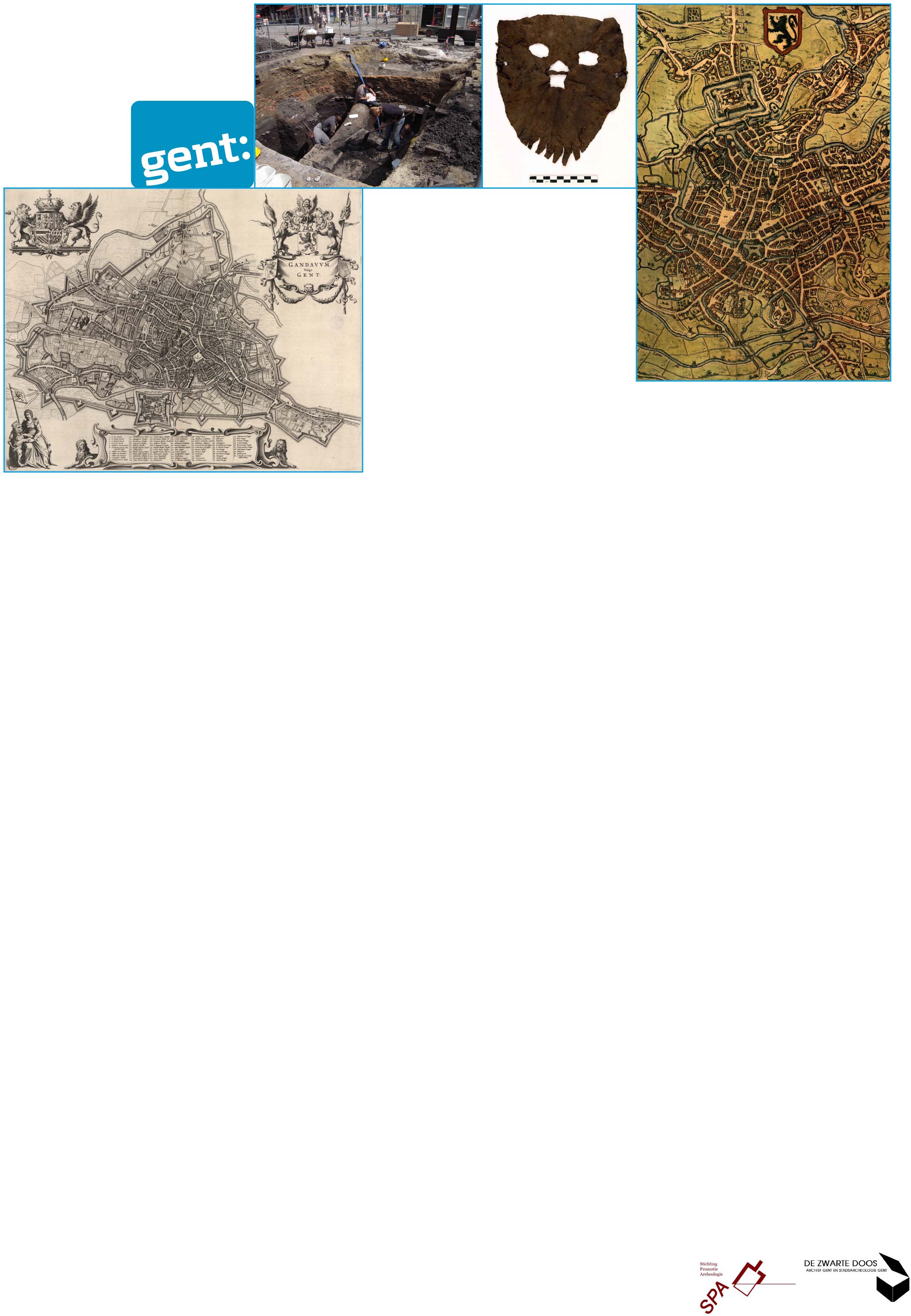 15DE BNA-CONTACTDAGENinschrijvingsformulierDe Contactdagen voor Belgische en Nederlandse archeologen en bouwhistorici (BNA) 2017 zullen plaatsvinden op donderdag 18 en vrijdag 19 mei in De Zwarte Doos, Dulle-Grietlaan 12, 9050 Gentbrugge. De BNA-dagen worden georganiseerd door Stadsarcheologie Gent en de Stichting Promotie Archeologie (SPA).  Gelieve dit inschrijvingsformulier uiterlijk 02.05.2017 te mailen naar:stadsarcheologie@stad.gentNaam:              Voornaam:             E-mail:            Telefoon:             Organisatie of instelling:            Adres:           Studentnummer (indien van toepassing):             U wil zich aanmelden voor:(graag met een X aangeven wat van toepassing is)•	beide congresdagen		0•	donderdag 18 mei		0•	vrijdag 19 mei			0U zal deelnemen aan•	de receptie op 18/05			0Vermits het aantal plaatsen beperkt is, willen we u vragen om ons tijdig te verwittigen indien u na inschrijving toch verhinderd bent om de Contactdagen bij te wonen.Inschrijfkosten Uiterlijk op 7 mei2017 te betalen aan Stichting Promotie Archeologie in ZwolleIBAN: NL82 INGB 0000 7037 34  - BIC: INGBNL2A - Beide dagen: 			€ 80- Eén dag:			€ 50- Beide dagen (student):	€ 60- Eén dag (student):		€ 30Wenst u vooraf een digitale factuur te ontvangen? 		0Deze bedragen zijn inclusief lunches en receptie.Congreslocatie: AuditoriumDe Zwarte Doos, Dulle-Grietlaan 12B-9050 Gentbrugge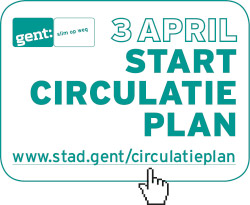 https://stad.gent/mobiliteitsplanInlichtingen: Stadsarcheologie Gent, De Zwarte Doos, Dulle-Grietlaan 12, B-9050 Gentbrugge, tel. +32 (0)9 2665760, stadsarcheologie@stad.gent